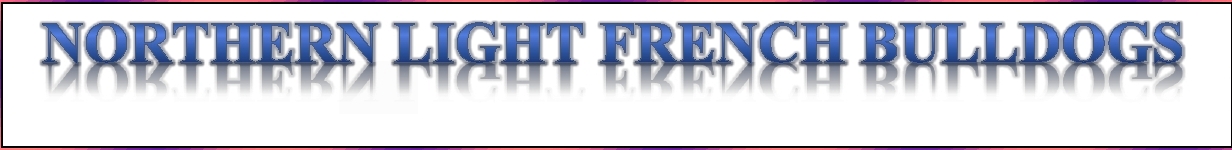 Name: Address:    City:					State:				Zip:Phone: Email address:Name of puppy inquiring aboutVet. ReferenceHow to you expect to get your puppy? We DO NOT ship our Frenchies. Do you have Children?			How many and their agesDo you have other pets?				How many and what kindWhere will your new puppy be housed?How many hours per day with this puppy be aloneHave you done research on this breed?Do you have a fenced yard?Tell me about you, your family and your lifestyle and the reason for adding a new member to your family.Where did you locate Northern Light French Bulldogs?Are you a Breeder?Do you have a website?ALL of our French bulldogs are registered with AKC, they can be purchased as Pet only which means no breeding also come with a spay/neuter contract Thank you Tracy Logan